								LHS CLASS OF 2019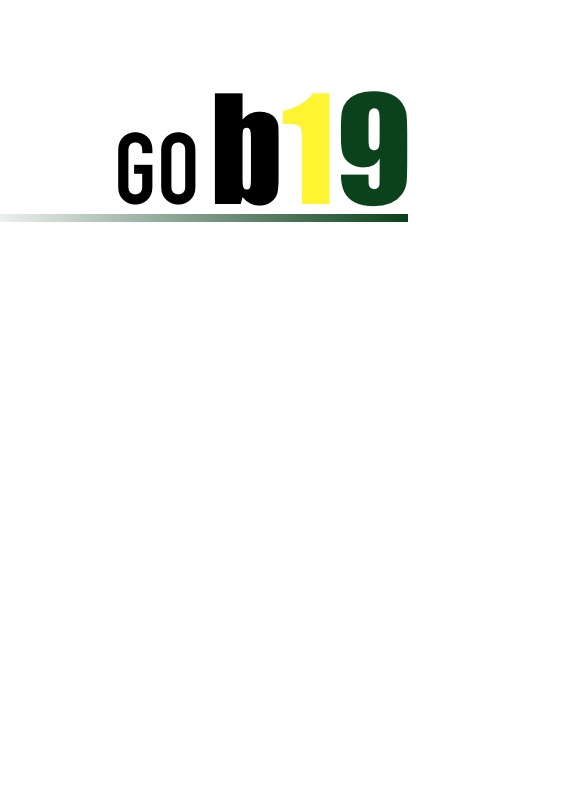 						          ALL NIGHT GRAD PARTY (ANGP)							       JUNE 3 – JUNE 4, 2019    All Seniors attending the ANGP 2019 must have this form on file for admission to ANGP.Parental Authorization and Acknowledgement of Risk &Langley High School ANGP DisclaimerI understand that participation in this activity involves public property and that neither the LHS 2019 All Night Graduation Party Committee nor its parent volunteers will have any responsibility for the condition of use of this property.  I have been made aware of the purpose of this activity and understand that there are a variety of events in which my child many choose to participate.I agree that my child is physically able to safely engage in these events.  Also, I have been given the opportunity to have my questions concerning this event answered to my satisfaction.  I have provided the reach number (listed below) for the ANGP Committee to use to notify me should my child fail to check in between 11:00pm and 12:00am (midnight) on June 3, 2019 or request to leave the party before 4:00am on June 4, 2019.I will not hold the Langley High School PTSA liable for any accident in which I/my child has contributed     in a negligent manner toward injury.  Should an at fault accident occur, mine/my child’s own medical insurance will be the primary coverage.Please complete and return Authorization Form to:ANGP c/o Ann Haley (treasurer) 11129 Bowen Avenue, Great Falls, VA 22066For questions or concerns, contact Beth Harkaway at 703-585-3232 or Bethkharkaway@gmail.com Student Signature:DateParent/Guardian SignatureStudent Name (please print)Parent/Guardian (please print)Phone Number Parents can be reached during ANGPParent Email: